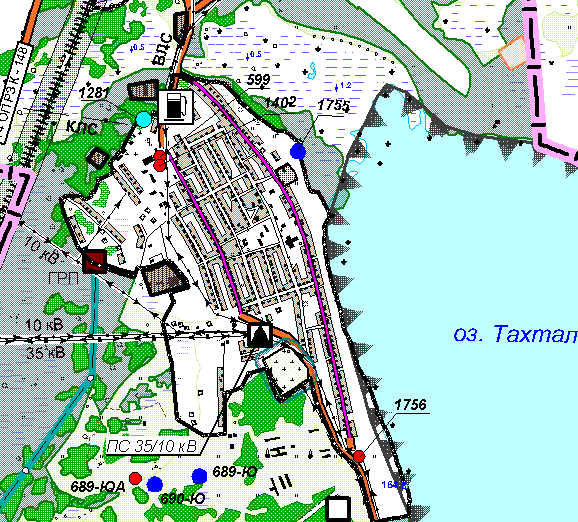 Наименование площадкиУчасток №5 Халитовское сельское поселение. с. ХалитовоКадастровый номерЗемельный участок находится в стадии формирования, имеется межевой планСобственностьМуниципальная собственностьОписание площадкиПереработка сельскохозяйственной продукции.Бывшая территория МТФ, ПТО, гараж. Площадь  участка 100 000 кв.м. Категория земель земля населенных пунктов.Электрическая мощность – рядом проходят линии электропередач на 10 кв. Расстояние до ближайшей подстанции ПС 35/10 кВ менее 1,5 км. Собственник – МРСК ОАО Челябоблкоммунэнерго. Дополнительную мощность можно получить путем установки нового трансформатора на подстанции и модернизации.Газоснабжение – до ближайшего газопровода 0,6 МПа 600 м. 1 ГРП находится в 600 м. Газопровод находится в муниципальной собственности.Подъездные железнодорожные пути – имеются, 2,5 км от земельного участка проходит ж/д линия Челябинск-Екатеринбург ЮУЖД РАО «РЖД». Станция Тахталым.Подъездные автодороги - имеются. В муниципальной собственности. В 2-х км проходит автодорога поворот Кунашак (трасса М5) – Усть-Багаряк, по которой возможны автоперевозки в гг. Челябинск, Екатеринбург, Каменск-Уральский и т.д.В с. Кунашак находится филиал Уральского государственного колледжа, подготавливаемые специальности – строитель, юрист, бухгалтер. Кроме этого, на базе Кунашакского межшкольного учебного комбината готовятся – трактористы, электрики, медсестры. Действует также Челябинский филиал Современной гуманитарной академии. Также безработных граждан можно обучить через ГУ «Центр занятости населения по Кунашакскому району»